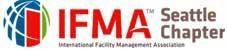 Board Mtg AgendaSEATTLE CHAPTERDate 1.13.2021 | Meeting called to order at 11:04  AM.In Attendance: Tony Houts, Jackie Roethel, Tara Galang, David Longmire, Robert Blakey, Cindy Strickland, Michael Wodrich, Jose Diaz, Jay Arcarese       Absent: Chris Schellhase, Melanie Danuser11:00 – 11:05 Call Meeting to order - Tony HoutsWelcome and call to order – Minutes and Financials Tabled for Feb BOD MeetingBoard meeting planning sessions 1st Wednesday of each month that we have a regular board meeting. These drive content for our board meetings, this is our “pitch time.” Whenever possible, please get any new ideas for discussion to the executive board by the first Wed. of the month.11:05 – 12:05 New Business – Tony HoutsInternship – Fawn and Melanie   Dong Kim (DK), South Seattle College (Membership Survey, Outreach) Process in place for future Interns. Will this be a quarterly offering?FMA – Robert and Melanie?  FMA is not a new designation, 6 different classes to gain FMA $900-$1200 for each class. More directed to Property manager and engineering. Non-competeWorld Workplace stories 2021 Anaheim, California, RICS decision in April for renewal, Tony will provide Fawn with PP House of Delegates update Melanie, Tony and Michael AttendedExperience with the Virtual Platform – Gamification/Door Prize for engagement for Exhibitors, platformed worked wellBreak out room topics of note 2021-2022 Strategic Planning Meeting – May Exec BOD or BOD Contributions Annual Sponsorships update  Rolled out November last year, 1 Platinum (MacMiller), 2 Silver (KONE, ) Programs/Webinars 7 (Climatech, Rentacrate, NOVO Painting, Workpointe) Education – 2021 Calendar is slatedSymposium Planning  June 2nd – meeting next week to confirm – Melanie and Fawn will provide update via email to exec BOD on status.Workplace Evolutionaries (WE) – (Michael) – IFMA Community, Knowledge transfer of FM environment, BP &AM $99 WE Community, YP $ 55 Retired and Student $10, Advertise in NYCU for the Chapter.  Michael will send information to Fawn. Melanie and Michael will work on what content to push out. Roundtable with members? Melanie and Michael updates -        7       What does year 2 of the Pandemic look like for IFMA?  Hot Topic for Roundtables/Programs12:05-12:20 Old Business - Tony HoutsNew Treasurer? New Director at Large?  Any candidates please send to Tony or Fawn Job Board – Up to date, always sent in NYCUWebinar UpdatesSBC Partnership(?) – This has been completed12:20-12:25 Upcoming EventsWebinars –  Send in ideas for webinars at any time. Check website for offerings from IFMA International as well.FREE to members $15 for Non-members BOD Participation  Virtual Mixers  2 planned for 2021Poker Event (February) Cancelled     Fall Poker Event still to discussGolf – Penciled in at Harbour Pointe for September, Shot gun Start, Banquet will be back, raffle will keep as same from last yearWe will be keeping this start time of 11:00AM Membership – 256 Members 14 New Members since Nov, most YP and Professional, Fawn will update New Member Packet with 2021 before sending out to New Members.  Down 20-30 since November. Dropped Member process – Cindy/Chris do outreach (DK to help with)12:25-12:30  Meeting Wrap-Up – Tony Financial report from Fawn (Monthly and Year to Date)  -TABLED12:30  Meeting Ends    12:00PMNext MeetingRegular Board Meeting, Wednesday 2.10.2021, 11:00 am, expect this month to continue as a Virtual/Conference call.